PROGRAMMA GARE DEL 05 – 06 febbraio 2022Under 17GIRONE  Unico – 1 Giornata	Under 15GIRONE Unico – 8 Giornata	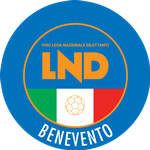 Federazione Italiana Giuoco CalcioLega Nazionale DilettantiDELEGAZIONE PROVINCIALE DI BENEVENTOvia Santa Colomba, 133 - Palazzo Coni82100 BENEVENTOTel. 082462043 – Fax 0824364875Sito: campania.lnd.itE-mail: del.benevento@lnd.it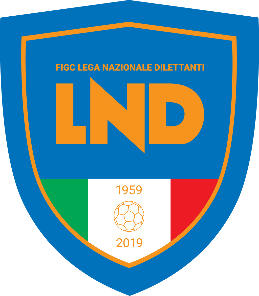 Squadra 1Squadra 2A/R Giorno /dataOraImpiantoLocalità ImpiantoCESARE VENTURACOMP. MISCANORSabato05.02.202216:30Mellusi 1BeneventoDURAZZANOG.S. PIETRELCINARLunedi07.11.202115.00ComunaleDurazzanoPAOLISI 2000SPORTING SAN GIOVANNIRDomenica06.02.202210.30ComunaleAirolaGRIPPO DRSFARNETUMRDomenica06.02.202215:00MeomartiniBeneventoSquadra 1Squadra 2A/RGiornoOraImpiantoLocalità impiantoAURELIO M. PACILLOSPORTING SAN GIOVANNIADomenica06.02.202211.00ComunaleFoglianiseCESARE VENTURA SQ. AFRANCESCO MAINOLFIADomenica06.02.202211.00Mellusi 1BeneventoVIRTUS DIOMEDEFRASSO TELESINOAMercoledi09.02.202215.00G. OconePonteGRIPPO DRS BENEV.S Q BVALFORTOREAMartedi08.02.202215.00MeomartiniBeneventoVITULANOG.S. PIETRELCINAALunedi07.12.202215.00ComunaleVitulanoSAN LEUCIO DEL SANNIOCESARE VENTURA SQ. BADomenica06.02.202110.30ComunaleSan LeucioRiposaGRIPPO DRS SQ A